Zach TuckerEmotion in the Arts, PHIL205419 Jan 2014Van Gogh’s Undergrowth With Two Figures (Figure 1) is a good representation of Clive Bell’s view that art is distinguished by significant form.  The painting is unified by a largely similar color palette.  The brush strokes are remarkably similar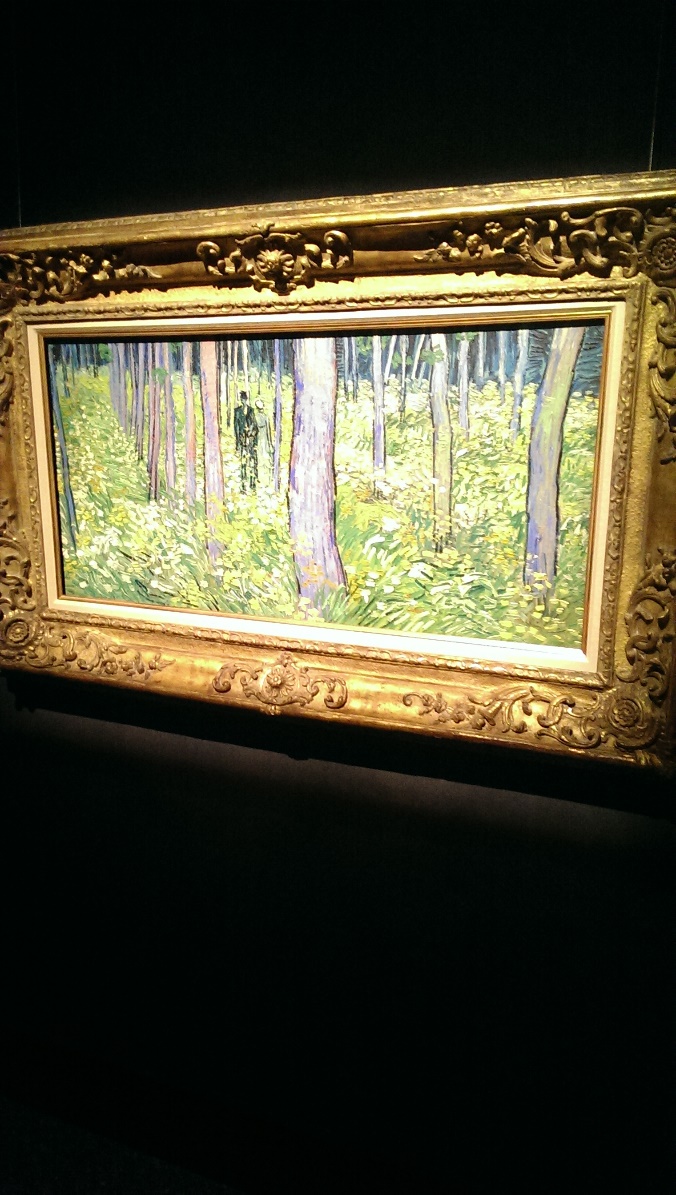 Figure : Clive Bell (Significant Form) - Undergrowth With Two Figures - Vincent Van Gogh – 1890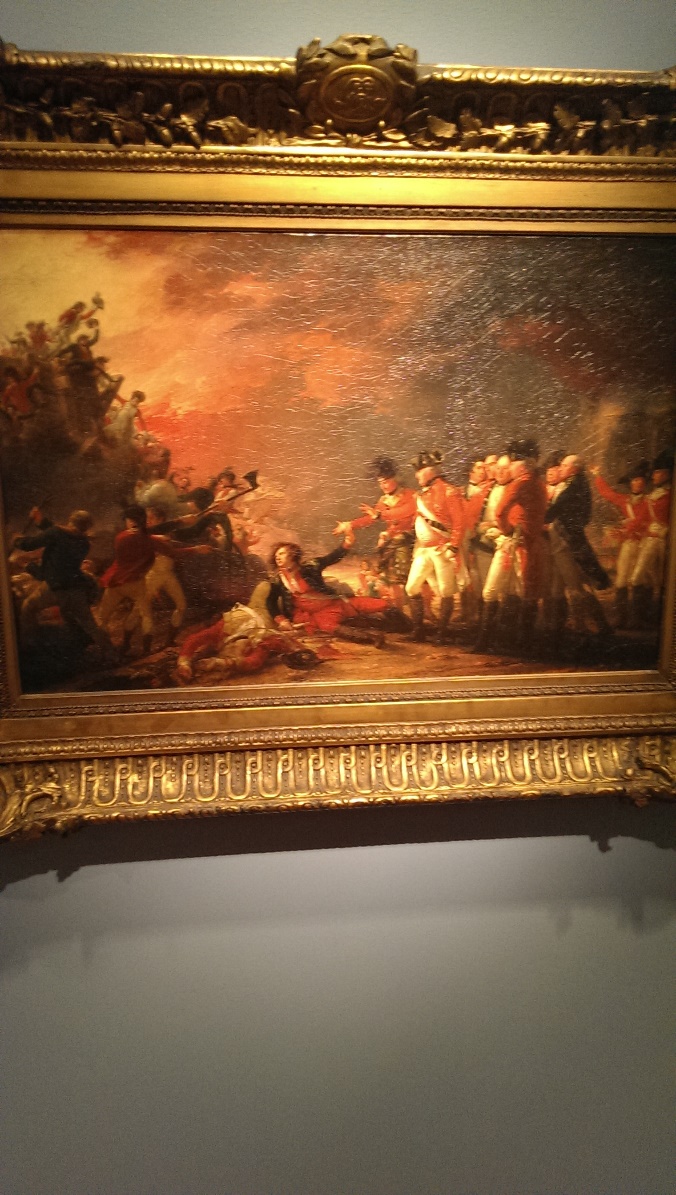 Figure 2: Leo Tolstoy (communication of emotions) - The Sortie Made by the Garrison of Gibraltar - John Trumbull - 1788